 … on Wednesday, October , President Chris promptly opened the meeting at 7:10 a.m.  Mark C. led us in the Pledge.  presented a very meaningful and thankful invocation. President Chris, being on top of things, then jumped right in and introduced our very efficient Secretary, Randy Stutz, who introduced guest speaker, and other guests. President’s Announcements: Chris welcomed all and thanked St. Anthony North Hospital for hosting our meeting today.Other Announcements:Mark H. announced the Westminster Holiday Santa’s Workshop. We need volunteers to help. We will need to get 4 volunteers for three Saturday evenings in December. Call Mark H. if you can help with this. Caitlin informed us that Kinoti received 4 monitors for C4K. She will pick those up and deliver to the C4K distribution center.Brian told us that the Stem Cider social will be at 6:00 p.m. on Wednesday, Oct. 24th. He also We still need bowlers for Betsy’s Hope Bowl-A-Thon.Melissa reminded us that we need more help with the City of Westminster Harvest Fest on October 20th. Sign up with Melissa or call her if you are interested. We will send out a signup e-blast reminder later this week. Our program this morning was a very informative introduction and program of St. Anthony Hospital at 144th and I-25. Kevin Jenkins, the CEO, welcomed us. He gave us a recap of what is happening at St. Anthony.. , our Sgt. at Arms this week, made some sizable extractions from the few, but very energetic, Rotarians who attended the meeting. Don’t forget, you can makeup missed meetings at any of the Rotary Clubs in our area.  Get the app, Rotary Club Locator, for your smart phone. You will find clubs you can attend located all over the world.All the important Westminster 7:10 Rotary Club news can be found on the front page of the Bemis award winning, Frameable, Ineluctable, EarlyWord newsletter which was profusely available on all of the tables in its elegant 11x17" format. It can also be found on the 7:10 web site at: www.westminster710rotary.org/newsletter.cfm.  gave us a short Rotary Moment about  had some Thought for the Day.  We closed the meeting right on time with a rousing rending of The Four Way Test. Yours in Rotary Service, 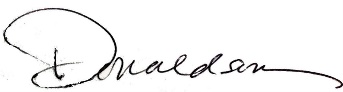 Loren, 7:10 Missed the Meeting EditorWestminster 7:10 Rotary Club